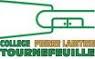 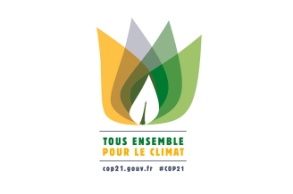      Questionnaire     Biodiversité en danger                                                                                                      PARTIE 1                                                                                                                    .                                                                                                               Quelle est la quantité d’espèces d’êtres vivants estimée sur Terre ?                        Entre 10 et 100 milliers                 Entre 10 et 100 millions                  Entre 10 et 100 milliardsChaque année de nouvelles espèces sont découvertes : entre 50 et 100            entre 100 et 700          entre 700 et  1 200          entre 1 200 et 15 000       plus de 15 000A quel rang mondial se place la France en matière de nombre d’espèces d’êtres vivants menacées ? espèces animales :              1er rang         4ème rang         7ème rang        9ème rang          15ème rangespèces végétales :             1er rang         4ème rang     7ème rang        9ème rang          15ème rangLa vie est présente sur Terre en profondeur :   jusqu’à                 jusqu’à              jusqu’à La vie est présente sur Terre en altitude :          jusqu’à               jusqu’à              jusqu’à Les espèces sont liées entre elles. Quelle comparaison est utilisée pour illustrée cette affirmation ?                à un château de carte                      à un château de sable                             à une toile d’araignée A quel animal l’œil photographié appartient-il ? ……………………………………………………..Pourquoi est-il menacé ?  …………………………………………………………………………………………………………………                   Les marécages et les tourbières (les zones humides) sont surnommés :                    poumons de la Terre                                    reins de la Terre                               cœur de la TerrePourquoi un tel surnom ? Donner leur rôle : ……………………………………………………...……….………………………………………………..Elles sont aussi comparées à :                      une éponge                        un parapluie                              du sablePourquoi une telle comparaison ? Donner leur rôle : …………………………………………………………………………….……………………..Expliquez en quoi les forêts peuvent être des mosaïques de milieux et d’écosystèmes différents.…………………………………………………………………………….…………………………………………………………………………………………………………….…………………………………………………………………………….…………………………………………………………………………………………………………….Les forêts ont 4 types de fonctions (environnementale, économique, sociale et culturelle), citez un exemple de chacune de ces fonctions.   …………………………………………………………………………….…………………………………………………………………………………………………………….…………………………………………………………………………….…………………………………………………………………………………………………………….Depuis les débuts de l’agriculture, l’Homme sélectionne les êtres vivants pour une meilleure productivité, quel est le problème de cette uniformisation ?…………………………………………………………………………….…………………………………………………………………………………………………………….…………………………………………………………………………….…………………………………………………………………………………………………………….A partir de quels éléments de la nature, l’Homme fabrique des médicaments ?                           des minéraux                                         des végétaux                                     des animauxUn exemple de médicament : l’aspirine. Préciser à partir de quoi a-t-elle été fabriquée ? …………………….……………………………………………………………………………………………………………………………………                                                                                                    PARTIE 2                                                                                                                        .Des biologistes évoquent désormais une « ……………………………………………………………………………………………………………… », comme celle des dinosaures il y a ……… millions d’années. Et cette fois-ci le principal responsable est l’espèce humaine.Pourquoi 90% des effectifs de grands poissons ont disparu ?  ……………………………………………………………………………………………………………………………………………………………………….…………………………………………………………………………………………………………….A quel rang se place le commerce illégal d’espèces protégées en matière de source de revenu illicite ? 1er rang                   3ème rang                      6ème rang                         10ème rangQuelles sont les 3 causes principales de la déforestation ? le tourisme        l’agriculture        la surpêche          l’exploitation minière        la pollution          l’urbanisationDe quoi les récifs coralliens sont-ils composés ? ………………………………………………………………………………………………………………Pourquoi ces récifs de coraux sont-ils tellement importants ? ……………………………………………………………………………………………………………………………………………………………………….…………………………………………………………………………………………………………….Quelles sont les causes principales de la pollution de l’eau douce ? le tourisme       l’agriculture           l’industrie             le réchauffement climatique           l’exploitation minière          Cette photo du Rhône a été prise en aval de Lyon, ville que l’on perçoit au fond. Cela signifie-t-il que l’eau coule vers Lyon ou vers nous ?         ………………………………………Depuis quand et comment l’Homme perturbe-t-il le climat ? ……………………………………………………………………………………………………………………………………………………………………….…………………………………………………………………………………………………………….Quel est le lien entre l’Ours polaire et le réchauffement climatique ? ………………………………………………………………………………………………………………………………………………………….…………………………………………………………………………………………………………….Pourquoi la déforestation contribue au réchauffement climatique ?  car les forêts absorbent du CO2         car les forêts dégagent du CO2         car les forêts dégagent de la vapeur d’eau                                                                                                     PARTIE 3                                                                                                                       .En quoi consiste un des principaux enjeux du réchauffement climatique ? ……………………………………………………………………Citez quelques moyens d’y arriver : ……………………………………………………………………………………………………………………………………………………………………………………………………………….…………………………………………………………………………………………………………….Combien de fois peut être recyclé le papier ?       2 à 4 fois                      4 à 6 fois                         8 à 12 foisLimiter le transport c’est lutter contre le dégagement de …………………………………………………………….. et donc limiter le ………………………………………………………………………………………………. et donc contribuer à préserver la biodiversité.Trois exemples d’actions pour limiter le transport : ………………………………………………………………………………………………..                                                                                               ………………………………………………………………………………………………..                                                                                               ………………………………………………………………………………………………..Comment le Chili ou la Namibie ont-ils réussi à reconstituer leurs stocks de poissons côtiers ? ……………………………………..…………………………………………………………………………….…………………………………………………………………………………………………………….En agriculture, la modification de certaines pratiques permet de préserver la biodiversité. Citez 3 exemples de telles pratiques :       ……………………………………………………………………………………                                                                           ……………………………………………………………………………………                                                                           …………………………………………………….……………………………..Protéger une espèce c’est aussi protéger son : Quel est le problème avec les grands prédateurs comme le tigre ?  …………………………………………………………………………………………………………………………………………………………….…………………………………………………………………………………………………………….Dans quelle proportion les forêts de la planète sont-elles plus ou moins protégées officiellement ?                         1 %                        10 %                        30 %                            50 %Quels repères permettent aux consommateurs de bois d’identifier que le produit est issu d’une forêt bien gérée ?Les Rappelez les noms des différentes formes d’énergie renouvelables : …………………………………………………………………………….…………………………………………………………………………….…………………………………………………………………………………………………………….La biomasse (bois et biocarburants) est une énergie renouvelable à une vitesse de :           quelques jours              quelques semaines             quelques mois ou années               quelques siècles